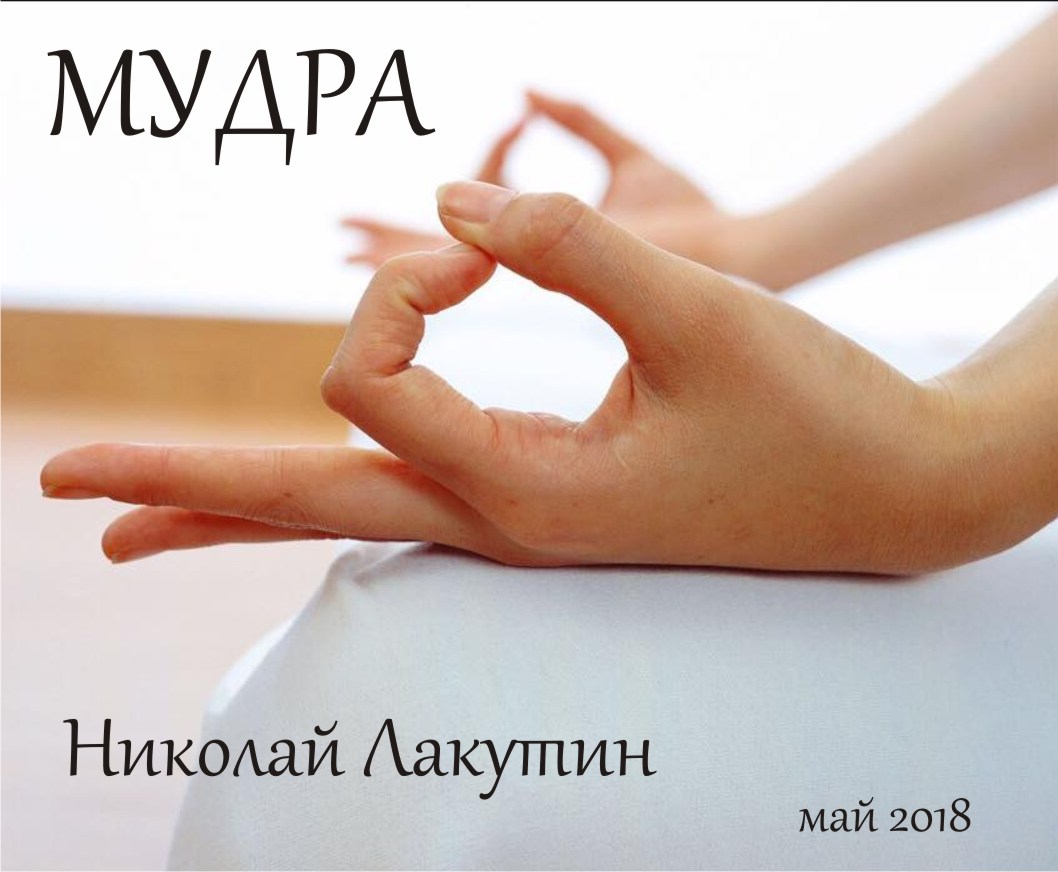 ВведениеЕсли бы человек знал, сколько всего истинного говорит его тело, сколько правды и знаний хранят его непроизвольные движения, сколько раз в жизни свыше нам посылают знаки и срывают свои ангельские голоса неистовым криком:«Посмотри...» Николай ЛакутинВсе события и персонажи являются авторским вымыслом. Любые совпадения имён, фамилий и должностей персонажей с реальными именами живых или умерших людей, а также происходившими с кем-либо в жизни событиями — абсолютно случайны и совершенно непреднамеренны.МудраЗнание восьми электрических цепей в организме человека даёт хорошую опору для путешествия вглубь себя. Йога называет это - мудры, китайца – замыканием меридианов, квантовые физики – электрические цепи и их взаимодействие.Рассмотрим самые простые (на первый взгляд), самые тривиальные и известные каждому мудры.Кончик большого пальца соединяем с кончиком указательного, три незадействованных пальца остаются в свободном положении, примерно так, как это показано на обложке данной рукописи. Вторая мудра – соединяем подобным образом большой палец со средним пальцем.Третья – большой палец с безымянным.Четвёртая – большой с мизинцем.Проделайте поочерёдно все эти четыре мудры одновременно на двух руках. Самое сложное при этом – не думать ни о чём, а просто сторонне наблюдать за тем, что происходит внутри даже не тела, а сущности Вашей, как самой основной и главной инстанции, не имеющей отношения к физиологическим органам.Если Вы это сделали – примите мои поздравления, теперь Вы знаете свои восемь электрических цепей, по четыре на каждой руке. Вообще их множество, но с этим разберётесь сами, если будет на то желание и воля. Здесь же поговорим вот о чём!Заметьте, что в каждой вышеописанной мудрее всегда остаются свободные три пальца.Вспомним на секундочку о триединстве мира:НавиЯвиПравиВсем известная градация, действующая на Земле в третьем измерении:ПрошлоеНастоящееБудущееТотРаАрарагат(этот пример для узкой аудитории, тем, кто в теме)из христианства:ОтецСынСвятой духИз сути мироздания:ОмБОгПОТаких примеров можно много привести, но я приведу лишь ещё один, самый древний.Камень на распутье трёх дорог, известный нам из сказок. В жизни он звучит так:Направо поедешь – в морду получишьНалево поедешь – в морду получишьПрямо поедешь – в морду получишьи долго здесь не стой, иначе в морду получишь прямо здесь!Обратите  особенное внимание на троицу: ОМ, БОГ, ПО.Из йоги многие из Вас знают звучание – Омммммммммммммм, это не простая настройка, и не просто так была людям дана. Буква «м» идёт здесь лишь горловым продолжением, главная «О».БОГ – кто не знает это слово? Знают все, но лишь поверхностно. Лишь как пишется. ПО. По – это собственно самая малая частичка разумной материи, из которой всё состоит. Не буду здесь говорить об учении, которое освящает данные факты, при желании всё это сможете найти в интернете.Я не зря выделил букву «О» большой. Вернёмся к вышеуказанным мудрам. Итак, три свободных пальца, как Вы уже догадались – это триединство мира, которое проявляется во всём. А теперь стыкуем в понимании букву «О» и то кольцо, которое получается при замыкании меридианов. Любое из четырёх вышеупомянутых положений всегда даёт одно кольцо и входящее в него три луча (три свободных пальца).Эта буква «О» - она повсюду. Это число «0», с которого берёт начало цифровой ряд.В мире сейчас более 6000 языков. Самый маленький язык по количеству символов – «ротокас»- 11 букв.Самый большой – «кхмеры» -72 буквы.Как бы там ни было, буква «О» - есть везде. Это главная буква, хоть этого и не знают большинство людей, а по сути – просто не задумываются, ведь все привыкли считать главной – «А».Если уж совсем начистоту, то «О» - это не буква, это звук.Многие знают прописную истину «Вначале было слово и слово было БОГ»Расшифровываю это послание.То звучание, которое породило материю - был звук. И этот звук был «О»БОГ – три буквы – задающее изначальное триединство мира в центре которого указано «О» как основное. Но это интерпретация лишь русского языка, которая отражает частичку истины. Более полное понимание происходит из звучания «ПО»Если тихо, размеренно и внутренне произнести слово БОГ и ПО, то разницы уловить будет невозможно. Вот в этом и весь фокус с любимым методом знающих жрецов древности – подменой и подтасовкой фактов. Так оно и идёт по сей день.Я неоднократно говорил о сакральной геометрии в своих рукописях, поскольку она очень популярно объясняет ВСЁ. В основе её лежит сфера. Все известные фигуры и знаки являются выходцами из сферы. А сфера – это ни что иное, как буква «О» только не на плоскости, а в трёхмерном изображении.Никогда не задумывались почему все планеты, солнца, звёздные системы и галактики имеют форму круга? Ну, так задумайтесь, если до сих пор этого не делали. Всё идёт из истоков, из первоначального звука «О» являющегося сферой.Теперь вернёмся на бренную землю. В сибирских деревнях ещё остались селения, в которых люди проговаривают букву «О» так же как она и пишется в словах. Так называемые окающие регионы. Что примечательно, продолжительность жизни этих людей раза в два выше, чем в среднем по стране. Совпадение? Случайность? Может быть. Но здоровье у этих людей и вправду крепкое. Ещё один примечательный факт. Если при выборе имени своего ребёнка Вы будете сомневаться и спорить, выбирая из нескольких вариантов, мой совет, отдайте предпочтение тому имени, в котором будет буква «о», если есть и в том и в другом имени, тогда тому, в котором «о» больше по количеству. Что это даст – сами увидите. Только не душите способности своих детей на этапе их зарождения, и Вы поймёте истинную силу творящего первого звука...Добра... с Богом...Николай Лакутин